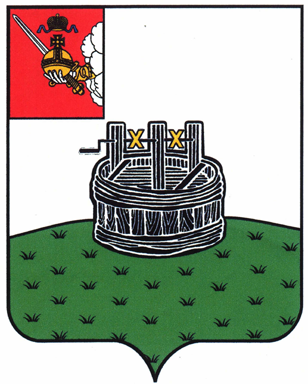 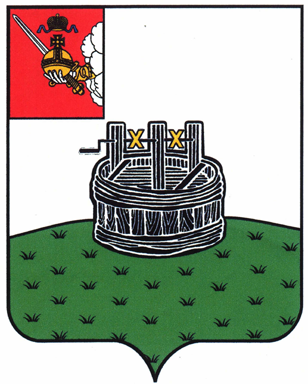 АДМИНИСТРАЦИЯ ГРЯЗОВЕЦКОГО МУНИЦИПАЛЬНОГО ОКРУГАП О С Т А Н О В Л Е Н И Е                                г. Грязовец  О внесении изменений в постановление администрацииГрязовецкого муниципального района от 30.12.2022 № 812 «Об утверждении Положения о порядке финансирования за счет средств бюджета округа физкультурных мероприятий и спортивных мероприятий, включенныхв календарный план официальных физкультурных мероприятий и спортивных мероприятий Грязовецкого муниципального округа»С целью уточнения ранее принятого постановленияАдминистрация Грязовецкого муниципального округа ПОСТАНОВЛЯЕТ:1. Внести в Положение о порядке финансирования за счет средств бюджета округа физкультурных мероприятий и спортивных мероприятий, включенных                         в календарный план официальных физкультурных мероприятий и спортивных мероприятий Грязовецкого муниципального округа, утвержденное постановлением администрации Грязовецкого муниципального района от 30.12.2022 № 812 следующие изменения:1.1. Приложение 1 изложить в новой редакции, согласно приложению                              1 к настоящему постановлению.1.2. Приложение 2 изложить в новой редакции, согласно приложению                              2 к настоящему постановлению.1.3. Приложение 3 изложить в новой редакции, согласно приложению                               3 к настоящему постановлению.2. Настоящее постановление вступает в силу со дня его подписания, подлежит размещению на официальном сайте Грязовецкого муниципального округа.Глава Грязовецкого муниципального округа                                     С.А. ФёкличевПриложение 1к постановлению администрацииГрязовецкого муниципального округаот 23.01.2024 № 130Нормы расходования средств на обеспечение питанием судей и обслуживающего персонала при проведении спортивных мероприятий (от 1 до 3 дней), при проведении официальных физкультурных и спортивных мероприятий, проводимых на территории Грязовецкого муниципального округа продолжительностью в день от 6 часов и более (на одного человека в день) (кроме мероприятий, проводимых по дополнительному образованию)* При отсутствии возможности обеспечения организованного питания в местах проведения физкультурных и спортивных мероприятий по безналичному расчету разрешается выдавать по ведомости наличные деньги участникам по нормам, установленным настоящим постановлением.					Оплата питания главного судьи, главного секретаря, в связи с выполнением работы по подготовке судейских бригад, расписаний игр, подготовке протоколов, отчетной документации производится на 1 день больше.Приложение 2к постановлению администрацииГрязовецкого муниципального округаот 23.01.2024 № 130Нормы расходов на обеспечение питанием спортсменов, тренеров, специалистов и других участников, при проведении официальных физкультурных и спортивных мероприятий (на одного человека в день)* кроме оплаты судей на питание (приложение 4)				При отсутствии возможности обеспечения организованного питания в местах проведения физкультурных и спортивных мероприятий по безналичному расчету разрешается выдавать по ведомости наличные деньги участникам по нормам, установленным настоящим постановлением.Приложение 3к постановлению администрацииГрязовецкого муниципального округаот 23.01.2024 № 130Нормы расходования средств на наградную атрибутику для победителей и призеров физкультурных и спортивных мероприятийНормы расходов на приобретение сувенирной продукции для участников официальных физкультурных и спортивных мероприятийПримечание: организации, проводящие мероприятия, за счет собственных, привлеченных средств, за счет заявочных взносов имеют право устанавливать иные размеры переходящих, памятных призов.Запрещается выдача в качестве награждения наличных средств, эквивалентных стоимости памятных призов (кубков).23.01.2024№130№ п/пРаботникСуммаГлавный судья350 руб.Судья300 руб.Главный секретарь250 руб.Медицинский работник350 руб.Комендант250 руб.Начальник дистанции (лыжные гонки, полиатлон)250 руб.Рабочий250 руб.Участникам Всероссийских соревнований и учебнотренировочных сборов (УТС)до 600 рублейУчастникам областных соревнований, межрегиональных соревнований и учебно-тренировочных сборов (УТС), выезжающих за пределы Грязовецкого муниципального округадо 500 рублейУчастникам соревнований на территории Грязовецкого муниципального округа *не оплачиваетсяСтоимость призов (кубков)Стоимость призов (кубков)Стоимость медалейкомандныеличныеI местодо 3000 рублейдо 3000 рублейдо 250 рублейII местодо 2500 рублейдо 2500 рублейдо 250 рублейIII местодо 1500 рублейдо 1500 рублейдо 250 рублейМероприятиеНорма расходов на одного участника (рублей)Официальные физкультурные мероприятия и спортивные мероприятия занесенные в календарный план Грязовецкого муниципального округадо 300 рублей